PUBLIC EXPENDITURE ON SUPPLY REDUCTION POLICIESJoint publication EMCDDA/Pompidou Group, November 2016The aim of this publication is twofold. First, to contribute to increasing the international awareness of the importance of this field of analysis. Second, to raise public awareness of the need to further investigate to increase availability, comparability and reliability of data and estimates. The target audience include officials involved in the economic evaluation of drug policy; those wanting to evaluate drug policy priorities, develop drug policy strategies and action plans; accounting authorities; entities seeking funds to finance their service provision; and researchers.IntroductionNational drug strategies often have a stated aim of a balanced approach between demand and supply reduction policies (Council of the European Union, 2012). What constitutes such a balanced approach, however, is usually not clearly defined or operationalized. Still, an optimal balance will usually not imply that the two approaches receive an equal share of resources and attention but depend on country specific priorities and aims for the different sectors of drug policy. The ultimate goal of supply reduction policies is to eliminate, or reduce, drug availability. In many countries, supply reduction is the main approach for addressing the drug problem. Still, efforts aiming at reducing the demand (mainly prevention and treatment measures) are important elements, and harm reduction initiatives have gained importance over the years. The effects of supply and demand reduction efforts, however, are often interrelated. For instance, successful reduction in drug availability increases the likelihood of reduced drug use and by that also a reduced risk for problematic drug use and adverse drug use consequences. Supply reduction policies comprise the whole system of laws, regulatory measures, courses of action and funding priorities concerning illicit drugs put into effect by a government or its representatives. It is aimed at both producers, dealers and in many places also at users of drugs. Signing countries of the three UN drug Conventions are obligated to make production, sale, transport and distribution of drugs for non-medical purposes a criminal act. The conventions do not, however, oblige criminal sanctions to be imposed for possession and consumption per se. National legislation and implementation may introduce stricter domestic legislation than that demanded by the Conventions but they should not bring in more lenient legislation.  In most states, violation of the drug laws result in criminal sanctions, if caught by the authorities. The drugs’ illegal status, and the corresponding control regimes, separates them from other psychoactive substances, such as alcohol, even though strict (but non-criminal) regulations may apply also there. The 2013-2020 European Union Drug Strategy (Council of the European Union, 2013) and the EU Action Plan to Combat Drugs 2013-2016 () stress that the evaluation of a drug policy is an integral part of the European Union approach to fight illicit drugs. Comparing public expenditure on demand and supply reduction efforts is one way of examining the authorities’ response to the drug problem. Further, accurate estimates of public expenditure necessary for implementing drug policy initiatives will help policy makers to plan relevant interventions and make the required funds available for the authorities in charge of implementing these interventions.  Moreover, also cross-country comparisons of the level and composition of drug expenditures may be useful for decision makers evaluating national drug policies (EMCDDA 2008). In addition, a thorough assessment of drug policy expenditures will contribute to improved transparency and accountability of public institutions. Sound planning, improved knowledge with regard to the recourses allocated to this policy field and cost-effective resource allocation are particularly required in times of economic downturns and reduced available resources. Achieving resource efficiency implies giving priority to those interventions providing the greatest output per unit cost (EMCDDA, 2008). Efficiency means measuring whether the available resources are used in an optimal way to achieve objectives. Cost-efficiency requires considering the relationship between resource inputs (the costs of labour, capital and/or equipment); intermediate (e.g. number of problematic drug dealers arrested) or final outputs (e.g. lives saved, life years gained, percentage reduction in crimes committed) and policy goals. It implies either achieving a given set objectives at the least cost or maximizing achievement at a given cost. For drug policy evaluation, achievements can be defined and measured by various factors, such as reduction in the number of drug users, reduction in drug-related harms, etc. Irrespective of the chosen measure, however, will the public resources allocated to gain the achievement, the public expenditure, be the central cost factor.  Public expenditure studies aim to estimate the amount of resources spent, or needed, to implement targeted interventions in a particular policy field. The amount of funds allocated to drug policy reveal to what extent the policy intentions are reflected in relevant budgets. For policy makers, ex-post analyses are vital for examining if the funds were allocated as planned and if they were well spent, i.e. if the funds were cost-efficient. When complemented with an assessment the policy objectives achieved, public expenditure studies serve as an important input for a thorough policy evaluation. To investigate an optimal the resources allocation in the field of supply reduction, one ideally should conduct a cost-benefit analysis. A cost-benefit analysis systematically compares all costs and benefits of one particular policy area or project to determine whether there is a positive net benefit (i.e. whether benefits outweigh the costs). The analysis can also compare alternative policy options and evaluate the effectiveness of separate parts of a comprehensive policy. Unfortunately, a regular cost-benefit analysis, and also cost-effectiveness or cost-utility analyses, are currently not attainable as the quantification of both benefits and costs of drug policies are underdeveloped. Still, a better understanding of the elements involved is possible and useful. This report will take a first step towards such a systematic analysis by examining the public expenditure on supply reduction policies.  This publication proposes a common set of definitions to be used for drug policy’s public expenditure assessment and evaluation, in order to establish a common basis for understanding such complex subject matter and facilitate the comparability in three main dimensions: time, policy and countries. Although it is mainly confined to supply reduction expenditures, it describes the proportion that drug-related expenditure represents of the total public spending of a country and the estimated balance of expenditures on demand and supply reduction in a number of European countries. To facilitate and promote future empirical expenditure studies, relevant data sources and methodologies applied in empirical estimations are listed and discussed.  Example of sectorial models of public spending and examples of national supply reduction expenditure studies are provided. Finally, some conclusions and recommendations are offered. Defining conceptsPublic expendituresThe term ‘public expenditure’ refers to the value of goods and services purchased by a general government (at central, regional and local level) in order to perform each of its functions. For instance, it refers to resources spent on healthcare, justice, public order, education, social protection, etc. (Eurostat, 2011), and its quantification is a costing exercise undertaken from the government’s perspective (EMCDDA 2008). The role of private expenditures in drug policy vary across nations, time and policy areas. In many countries, drug treatment is partly financed by the private sector (insurance companies, the drug users or their employers, relatives etc.). For supply reduction policies, however, private funding usually plays a Drug-related public expenditureDrug-related public expenditure is the value spent by governments in goods and services with the aim of tackling the illegal drug phenomena. Although drug policy expenditure studies are deemed useful, relevant analyses and estimations are complicated since several inter-ministerial and cross-governmental sectors are involved in the drug control programs including education, health, justice, policing and border control, social protection, among others. Disentangling drug policy expenditures across governmental departments and inter-sectoral policies remain a scientific challenge. Changes in the structure of public administration and member states’ legislation can further hamper the comparability across time.Most countries do not produce separate drug-related budgets (with planned and executed expenditures) as part of their ordinary budget routines and drug-related programmes and activities may therefore be found at many different levels of the public administration. For instance, the funding of prisons to drug law offenders is usually provided by the central government, while drug-prevention (e.g. to deprived children in marginalized neighbourhoods) or social reintegration programmes for drug users are frequently financed by local authorities. This makes it necessary to compile data at different administrative levels, which can be demanding. Often, only a small fraction of drug-related public expenditure can be traced back directly to governments’ documents or single budget lines. The required data are instead embedded in budgets for larger sectors or programmes, which implies that closer modelling and estimations are needed. For instance, it is common that prisons do not have a separate budget for drug-law offenders, because they have usually one unique budget for their entire activity. Therefore, the values of this embedded expenditure can only be estimated through modelling approaches (EMCDDA, 2014). This requires skills, modelling tools and techniques. Irrespective of the factors which may challenge the robustness of estimation results (limited data availability, layering of assumptions, changes in the crime evidence, etc.), the application of existing models can provide useful insights, as the experiences from various countries show (see examples below). Drug-related expenditure on supply reduction initiativesWe define public expenditure on drug supply reduction to comprises the funds spend by the general government to provide police, law courts and prisons services geared towards the combat of the illegal drug phenomena. In general, police services comprise, among other, the operation of regular and auxiliary police forces of ports and borders, coast guards and customs, as well as road traffic regulations and supervision. The services provided by law courts are the operation or support of civil and criminal law courts and judicial systems, the service of prosecution and the enforcement of fines and probation systems. Prison services comprise the activities of administer prisons and the operation or support of prisons and other places for the detention or rehabilitation of criminals, such as prisons farms, workhouses, reformatories, borstals, asylums for the criminal insane, etc. (Eurostat, 2011). Supply reduction public spending comprises the public spending on these police services, law courts and prisons which are specifically allocated to the combat of the illegal drug phenomena. The vast majority of these resources will be spent on enforcement towards producers and dealers, but it also include legal actions toward drug users.Empirical estimates of demand and supply policy expenditureOver the last decade, 16 European countries have provided comprehensive estimates of drug-related public expenditure (EMCDDA, 2014b). Country estimates suggest that drug-related expenditure ranged from 0.01 % to 0.5 % of the gross domestic product (GDP). As the studies may not have applied the same expenditure classifications or the same estimation methods, caution is required when making cross-country comparisons (EMCDDA, 2014b). However, interestingly and regardless the estimation methodologies and modelling techniques, the information available shows that supply reduction activities accounted for the largest share of the drug-related public expenditures in most countries. Out of the 16 countries presenting complete estimates in the last decade, only four countries spent less than 50% of their total drug-budget on supply reduction, while five countries spent 70% or more. The other countries spent between 50% and 70% of their drug-related expenditures on supply reduction. 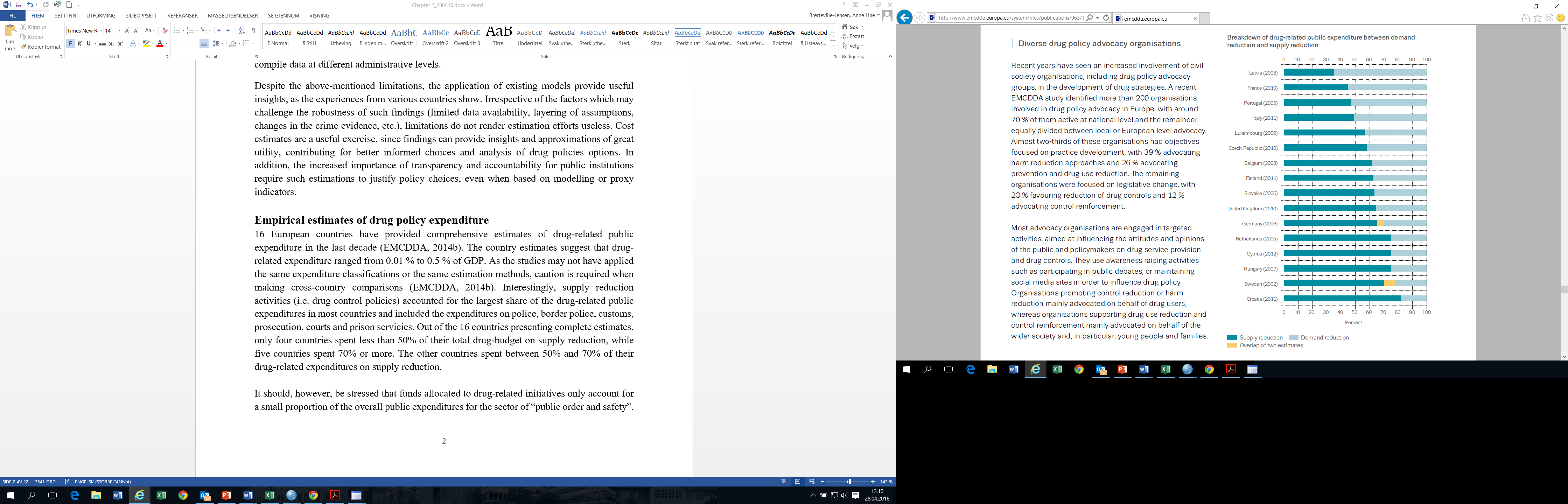 Figure 1 Breakdown of drug-related expenditure between demand and supply reduction. Source: EMCDDA, 2014bThe total expenditures for drug policy may further be divided into subsectors of governmental spending. Analysis has shown that funds allocated to drug-related initiatives only account for a small proportion of the overall public expenditure for the sector of “public order and safety”. For instance, in 2008 (the only year this exercise was systematically conducted in European Union countries), supply reduction expenditure represented between 2 % and 12 % of the total public expenditures in this sector. This compares to the proportion of drug-related spending on “health” and “social protection” sectors, for which drug-related expenditures accounted for less than 1 % of the total public expenditure. Since most public spending on demand reduction initiatives is classified under ‘health’ and ‘social protection’, this may further suggest that European countries tend to allocate more funds to supply reduction than to demand reduction initiatives (EMCDDA, 2008).Methodologies for estimationImproving estimation methods, agreeing on best practices and finding reliable standardized data will increase and expand the utility of public expenditure estimates, as analysis over time and across policy areas and countries can be made. Improved data quality and further methodological developments are needed to achieve this. To this end, we list below some recommended, general methodological steps in cost estimation and analyses (Single, 2003). Defining the scope and objectsGlobally speaking, a first step for a viable estimate is defining the scope of the public expenditure considered. Further, a clear specification of the geographical area, the types of substances targeted (drugs, alcohol and tobacco) and which function of public provision the estimates cover is needed. Inventorying service providersSecond, it is necessary to identify the public entity or institutions responsible for provision of the drug-related services – in the scope of this report; supply reduction measures and interventions. The government authorities, public institutions and services, as well as government funded private actors (NGO’s, service providers, etc.) responsible for the implementation of the drug policy initiatives on the different competency levels have to be inventoried. Mapping financing entitiesThen, the third step is to identify who finances the providers of supply reduction services. This implies that a public expenditure analysis proceeds from the perspective of the different public authorities who are responsible for the respective aspects of the drug policy. Irrespective of the governmental structure, expenditure from all relevant national, regional or local government institutions directly or indirectly associated with drug policy should always be included.Matching stakeholders responsible for providing drug policy services with their financing entities might be challenging, as the entities in charge of providing public services are not always obvious and easy to identify. For instance, when there are drug treatment services provided within prisons, the entity in charge has “public order and safety” as its first function but “health” as its ‘real’ goal. Therefore, analysts must consider whether to include the costs of these activities as supply reduction or demand reduction initiatives. Eurostat, and most international organizations concerned with policy evaluation, tend to include the provision of drug-related services in the main function which the funds are used for, even if provided by less obvious entities. In this case, public expenditure on drug treatment provided in prisons should be excluded from expenditure estimates of supply reduction services. Sometimes, provision will be under the responsibility of private agents while the financing is under the responsibility of the government. It should be noted, however, that the same service may serve multiple policy purposes and double counting should be avoided.Data collectionThe fourth step is to define a strategy to collect the required data on public expenditure. In order to obtain relevant information, analysts will have to examine policy documents and accountancy data. It is also recommended to interview the major stakeholders in the field as a way to have better information about where financial data might be available, as is a search for international datasets. Classifying and identifying data on drug-related spendingIt is essential to classify public expenditure according to the purpose which the expenditure is intended for (Reuter et al., 2004, Eurostat, 2011), so the next step to consider is how to group drug-related spending to these sub-purposes. Taking into account that drug-related expenditure on supply reduction initiatives comprises funds spent with the aim of combating the illegal drug phenomena with the use of police, law courts and prisons services, the common subgroups used in international comparisons are the following:The classification of public functions (COFOG) provides a useful framework to classify public spending according to its purpose. Under COFOG, most drug control policy expenditure is accounted under the “public order and safety” class of expenditure. The most  directly relevant classes are ‘police services’, ‘law courts’, ‘prisons’ and ‘R&D public order and safety’ (EUROSTA, 2011). Reuter (2006) proposes an alternative definition. He defines public spending on supply reduction under the definition of ‘enforcement programmes’ and considers that these are ‘programmes aimed at traffickers and producers to shift up the supply curve for drugs; other things being equal, they should raise the price of drugs and lower quantity. Programmes aimed at users and retailers raise the transaction costs of buying drugs; those efforts shift the demand curve downwards and lower prices and quantities’. However, data on public expenditure on supply reduction are often embedded in policy projects with broader objectives. Therefore, it is important to look beyond the expenditure exclusively used for drug policy and also include spending intended for broader policy domains that are indirectly, but significantly, contributing to drug policy or impacting on it. The proportion of these spending that can be directly allocated to drug-related issues is however not readily available and requires detailed analysis.In the case that not all required data are available in international datasets, national databases should be mapped. Every country has different structures of drug control services provision and financing. National data mapping can be determined in different ways: on the basis of information from registration systems, annual reports, interviews with key experts and/or contacts with the work field (De Ruyver et al., 2007). A detailed mapping of available data can be demanding and require an intensive use of resources. However, it is a fundamental milestone for any drug control estimate of public spending.Labelled and unlabelled expenditureSome of the funds allocated by governments for drug-related expenditure are identified as such in the budget (i.e., they are ‘labelled expenditure’). Often, however, the bulk of drug-related expenditure is not identified (‘unlabelled expenditure’) and must be estimated by modelling approaches. The total drug-related expenditure is the sum of labelled and unlabelled drug-related expenditures (EMCDDA, 2016).Since labelled expenditures are clearly identified in budgets, calculation methods are not required. Time series data for labelled expenditures are often available. The biggest challenge faced when data on labelled expenditure are compiled, is the complete mapping of all entities in charge of providing these services as they can be spread across different levels of the government. Depending on the national structures, expenditure from all relevant national, regional or local government institutions that are directly or indirectly associated with drug policy should always be included.For unlabelled expenditure, a modelling procedure is required to estimate these expenditures and the modelling is either based on a top down or bottom up approach. Frequently, these estimates require the use of activity data to elaborate estimates (ex: number of crime offenses, offenders, criminal cases, prisoners, etc.). Modelling unlabelled expenditureThe top-down modelling approach is mainly used when the data available on drug-related expenditure are embedded in programmes with broader goals and the fraction attributable to drugs is possible to disentangle. In order to identify the amounts spent to finance drug policy, models define objective criteria to estimate these attributable fractions. These models estimate the fraction of drug-related spending from the broader budget.Unlabelled drug-related expenditure = Overall expenditure × Attributable fractionThere is no general methodology to determine attributable fractions, or “repartitions keys”. In practice, the appropriate repartition key is determined by the object of estimate, data availability and modelling approaches available. Repartition keys are normally determined in different ways: on the basis of information from activity data, extracted from registration systems, annual reports and/or contacts with the work field. (De Ruyver et al., 2007). When defining attributable fractions, the data used should preferably be publicly available international databases. This would guarantee possible replications of similar estimates in the years that follow. When international sources are not available, publicly available national statistics and data from competent public bodies should be used. The advantages of the top-down approach are:Availability of data: the availability of aggregated budgetary data means that top-down approaches can be applied easilyLow cost: the availability of aggregate cost data means that the time and costs required to estimate a top-down unit cost can be reducedVersatility: the methodology enables an analyst to forecast how costs may change as a result of a reduction in service usage or demand and how these costs change over time.There are, however, some limitations associated with a top-down approach. First, it does not clearly identify different factors which may drive costs and therefore often masks the underlying factors that determine why unit costs vary within a single, yet heterogeneous, group of service. The criteria defined for estimating attributable fractions do not always take into account all characteristics that may impact on total costs, i.e. simplifying costs functions are often employed. Therefore, these estimates are often not very precise. Nevertheless, they are frequently used and provide valuable proxy indicators for average costs. An alternative method to estimate drug-related expenditures is to base estimates on the costs of providing one unit of public service, i.e, the bottom-up modelling method. This modelling approach starts by detailing how much it costs to provide one unit of service or intervention. For instance, how much does it cost to keep one drug-law offender in prison? Taking into account the different costs borne by the government for running a prison, such as the real costs of state property, prison staff, electricity, water and gas, machinery, etc, it is possible to estimate how much each detainee costs, per day. This sum can then be multiplied by the number of drug-related detainees, considering the different costs that each type of detainees may encompass, as the different lengths in prison, different security levels, etc. To get the total expenditure of drug control policy, all cost elements should be identified and summed. The bottom-up method is particularly appealing when relevant unit costs are readily available. If, on the other hand, every type and element of the drug policy has to be separately estimated, the approach can be demanding and challenging. The advantages of using a bottom-up approach are:Transparency: detailed cost data allows potential errors to be investigated and their impact tested – this facilitates a possible quality assurance processSimplicity: the calculation required to estimate unit costs is easy to understand and direct, providing a simple way to quantify the administrative and overhead costs associated with a range of public servicesDetail: detailed cost data can highlight variations, and enable analysts to explore the drivers of variation and determine whether, for example, some service users account for a disproportionate share of costs Versatility: the methodology enables an analyst to forecast how costs may change as a result of a reduction in service usage or demand.However, the main disadvantage associated with the bottom-up approach is that it requires detailed information, both concerning the type of costs associated with the provision of each service (full knowledge of the production function of each public service), and about the unit cost of each of the production factors. A combination of the two approaches may be preferred. The advantage of this double method is that it makes verification possible; the data gathered on the basis of the top-down approach can be double-checked and completed with the data retrieved from the project actors in the field.Sectorial models of public spending on drug control initiativesIn addition to collecting labelled public expenditure data, there are also several examples of models applied to identify unlabelled expenditure on drug control in national contexts. Different authors have applied different definitions, datasets and models to estimate comparable items of drug related expenditure. In this section, examples of the definitions, data and models are provided. It aims to show the models used to estimate unlabelled drug-related spending on the different types supply control initiatives commonly provided.  PolicePublic spending on drug-related police services may probably be best identified with a top-down approach. In order to disentangle this expenditure from the total public expenditure on public order and safety published by Eurostat, attributable fractions are calculated with the help of activity data. In the case of drug-related spending on police, authors have used auxiliary data to build these fractions, for instance, data on the proportion of drug-related offenses of the total number of offenses. The following variables, available on national and international datasets, have all been separately used to estimate attributable fractions: number of crimes per 100,000 populations number of crimes related to drugs per 100,000 populationsthe proportion of time the police forces spend on combating the drug phenomena of their total working timeTo estimate the share of costs designated to spending on police activity on illicit drugs, this ratio is multiplied by the total expenditures of law enforcement agencies and reduced by any data on labelled expenditure for drug control available. A concrete example is provided by estimates for Italy. Genetti (2014) estimated drug-related public expenditure for the police forces based on the amount of time that staff spent on drug control in 2011: the possession of illicit drugs for personal use; the production, trafficking and dealing of illicit drugs and; driving under the influence of drugs and alcohol. The proportion that this time represented of the total working time for the police forces was then used as an ‘attributable-fraction’ for disentangling the amount of money which was spent on drug-related police activities, from the total spending in police activity. The authors concluded that in 2011, the total drug-related public expenditure represented 0.2 % of GDP, and 49 % of the total drug-related spending was for supply reduction and 51 % for demand reduction. Within the funds alloacted on supply reduction, 14% was spent on drug-police activity; while law courts and prisons absorbed the remaining 21% and 65%, respectively.Moolenar (2009) developed a model with an example of how to estimate public spending on supply reduction initiatives in the Netherlands. The author applied a top-down model based on the average cost of time of police work. Moolenar developed a model and weighted this average length that each type of criminal investigations takes by first, type of criminal activity (assuming that different criminal activities have different costs to investigate – based the assessment on the severity of the crime) and; second, by the number of cases that each criminal activity occurred. Lievens et al. (2016) estimated drug-related expenditure on customs based in the proportion that drug-law violations represented from the total number of violations registered by primary services, investigation services and motorized brigades. In 2012 this spending represented 3.6% of the total drug-related public spending on supply reduction.CustomsAs for the customs services, the share of custom officers who deal with drug control activities and/or the proportion of their working time, compared to the total number of custom officers, has been used as an attributable fraction.  As input data, the number of customs officers who are involved with drug control activities forms the basis for the calculation. Then, these estimates were applied to the total expenses of the customs administration (minus any labelled expenditure explicitly directed towards this activity). It should, however, be noted that most customs officers do not exclusively allocate their working time to drug control activities, so ideally, the percentage, or an average, of working time devoted to drug control should therefore be estimated.Koop and Fenoglio (2002) estimated the drug-related expenditure of customs based on the proportion of customs officers allocated to combat illicit drug trafficking from the total number of customs officers. This proportion constituted then the attributable fraction applied to the total budget from customs. The authors concluded that in the year of 2000, drug-related spending on customs represented close to 10% of the total drug-related spending. Note that, as these authors remarked, omitting costs such as those of detection equipment or detection dogs may constitute a relevant limitation since these costs of detecting machinery may have a strong impact on relatively small budgets like the one from customs.  Court systemsSpending on drug-related court services has been extracted from the total of national expenditure on law courts based on the following activity data:  the proportion of reported drug-related offences on the total number of offencesthe proportion of drug-related offenses convictions on the total number of convictionsthe share of people imprisoned for drug-related offenses on the total number of prisonersKoop and Fenoglio (2002) estimated the expenditures that the drug-related crime represented for the French court system. The method they used was based on the time spent by the various types of French judges and other type of administrative staff on drug-law cases, which was then multiplied by their average salaries. Based on this method, the authors concluded that law courts represented about 33% of the total drug-related public expenditure in France in 2000.In Croatia, the drug-related spending on courts encompassed the drug-related cases prosecuted by the State and the courts (Švaljek, S. and Budak J., 2014). In Sweden, expenditures for drug-related prosecution and cases in courts (district, court of appeal and supreme court) were estimated by combining the number of cases and the average cost by case (Ramstedt, 2006). These data were obtained from an expert official within the judiciary system. It should be noted that the average cost by case was not recorded by type of crime and the average for all types of crimes was used as an indicator for drug crimes. Moreover, for the court of appeal and supreme court, only the total number of criminal cases was available and the fraction of drug cases were estimated from the situation at the District courts (9%). Even more relevant for the range of estimates, the author included as an upper limit of estimates, a certain percentage of the costs of tackling other crimes if committed under the influence of drugs. In fact, the author assumed that drug users were responsible for 30% of all recorded criminality. Given this approach, the model arrived to a lower range of estimates of 13 million euros and an upper limit close to 85 million euros. PrisonsUnlabelled costs to combat drug abuse in the prison system can be estimated using the share of convicted prisoners for drug related offenses of overall convictions. For example, to estimate the drug-law offenses related expenditures in prisons, two elements have been taken into account: the overall prison expenditures for a given fiscal year, and the attributable proportion of prisoners convicted for drug-law offenses. EMCDDA (2014) provides an example of how public expenditure on drug-law offenders in prison can be estimated. Based on data for public expenditure on prisons provided by Eurostat and data on the number of law offenders provided by the Council of Europe, the proportion of sentenced prisoners who have a drug-law offence as their main offence was applied to total public expenditure on prisons. A range of estimates was calculated, with low estimates considering only those prisoners sentenced for a drug-law offence and high estimates also including pre-trial prisoners. Between 2000 and 2010, this expenditure was estimated to range between 0.03 % to 0.05 % of GDP, on average, in 22 European countries. By applying these percentages to the whole EU for the year 2010, it can be estimated that the expenditure varied within the range of EUR 3.7 billion to EUR 5.9 billion.Reporting values of estimatesThe basic format used to report the value of estimates is using monetary value in nominal terms. However, for the sake of time comparability, if reported in monetary units, estimates should be deflated by the inflation rate. Further, some authors report also in percentage of the GDP (gross domestic product). This way of presenting results considers also the economic dimension of a country. It is likely that drug-related spending is higher in a country with 85 million inhabitants compared to a country with 10 million inhabitants. The same holds for a higher income country (EMCDDA, 2008). For these reasons, reporting the value of estimates in percentage of the GDP is a valid choice since, as it accounts effectively both for the inflation problem and the size and level of income of a country. Another frequently used approach is reporting the value of spending per number of problem drug users. In this case, authors take into account the dimension of the drug problem. Reporting all these complementary measures of drug-related public spending will increase economic meaning and utility of the estimates.Examples of national studiesAs mentioned, to get more comparable results cross-nationally, one recommended methodology is the use of repartition keys for categories according to COFOG.  In the past, however, only a few studies divided the total drug-related expenditures according to the COFOG classification. Today, national focal points or national drug observatories, which are national institutions or agencies responsible for data collection and reporting on drugs and drug addiction in each EU member state, employ as far as possible the COFOG system to classify the drug-related expenditures for the EMCDDA reports. Several examples of various models have been applied in different national contexts to identify labelled and unlabelled expenditure allocated to drug control initiatives. Due to their national specificities, their external validity have not been tested. Still, they can provide useful models and examples of estimates, even when there are no further data collections and estimations exercises implemented.  CroatiaThe methodology for estimating unlabelled public expenditures used in the Croatian study (Budak et al., 2013) is based on the assumption that unlabelled public expenditures make up the part of public expenditures which remains after labelled public expenditures for combating drug abuse are deducted from total public expenditures of a public body. Unlabelled expenditures were estimated with the support of supply reduction activity data, which were the base for building attributable fractions.BelgiumTwo Belgian studies (De Ruyver et al., 2004, 2007) and a follow up (Lievens et al, 2016) present the results of expenditure on law enforcement according to the different levels of the criminal justice system. Distinction was made between the levels of investigation, prosecution, sentencing, the  execution of sentences, coordination and research. Law enforcement was subdivided into (1) actual law enforcement activity and (2) interdiction measures (Moore, 2005). ItalyIn the process of estimating the Italian drug-related public expenditure (Serpelloni et al., 2013) a model was developed for analysing the flow of information sources. This model consists of four components: private or indirect costs (individual costs and costs due to loss of productive capacity) and public expenditure or direct costs (costs of law enforcement, social and health costs). To determine the costs of law enforcement, three different sources of information were used: data about traffic control and traffic accidents, police data on people who were caught with drugs for personal use; data on the number of convictions for drug trafficking and; data on crimes related to drug trafficking.FranceIn a French study the applied method relied on analysing activity records wherever available in the concerned services (Kopp, 2015). The estimation method varied from one activity to another depending on the availability of records. The total expenditure for drug-related activities was then aggregated. The applied top-down approach in this case provided an indication of the proportion of expenditure for drug control related activities as compared to the overall expenditures of the institutions and services concerned. To obtain an estimate, a fraction was applied to the total cost of staff and regular functioning of the service concerned. For the year 2010, for example, 10% of police activities were attributable to control activities, involving 60 police units accounting for several hundreds of thousands of hours/police officers. In this example, police expenditures attributable to drug-related activities have been calculated by multiplying the total expenditure of the police services by the fraction of 10%. The bottom up approach was also used based on the work time spent by staff in charge of supporting drug-related activities or the equipment used as recorded by the concerned services. For example, the hours of prevention interventions in schools and the time spent by the police forces on the alcohol tests were employed in calculations.LuxembourgSince 1999, the social costs of drugs has annually been estimated in Luxembourg with a pre-defined methodology. Estimates include the total costs for public and private agents of consequences of drug use and trafficking. Public spending has been accounted within five different sectors: prevention, treatment, harm reduction, law enforcement and research. In the law enforcement field, as in other fields, analysts faced both the challenge of accounting for drug-related spending financed by different levels of the general government and of developing models to extract unlabelled drug-related expenditure from broader budgets (Origer, 2002).  RussiaTo estimate  public expenditures in Russia, a drug-related model was used which applied several sources of information (Potapchik and Popovich, 2014). The model included private and indirect costs (the cost of the individual and the costs due to loss of production capacity) and public spending, including direct spending on supply reduction services. These were digragated by spending on law enforcement and the criminal justice, which induded law enforcement agencies, the federal drug control service and the maintenance of medical departments of sobriety and spending on drug-related fires and road accidents. To determine the cost of law enforcement, various sources of information were used: police data on persons who were caught with drugs for personal use; data on the number of sentences for drug trafficking and; data on crimes related to drug trafficking. PortugalThere are few examples of attempts to estimate the impact of changes in the legal system on drug-related public expenditures and drug-related budgets. Gonçalves et al. (2014) represent an exception as they conducted a comprehensive analysis of the situation before and after the decriminalization in Portugal. The authors found a significant reduction in non-health related costs of drug policy between 2000 and 2004, in particular in the legal system (direct) costs. Whilst these observations highlight significant changes, prudence is still to be exercised in concluding causal relationships related to the new Portuguese National Strategy for the Fight against Drugs (NSFAD).Available databases and potential indicators for drug-related public expendituresThe only available international compilation of up-dated estimates for drug-related public expenditure on supply reduction is published by the EMCDDA. Here, available national estimates of total drug-related spending, and spending separated by supply and demand reduction initiatives, are reported. Still, the scope for cross-country comparisons are limited because the estimates often do not use comparable definitions, datasets or methodologies.Another database of particular relevance is EUROSTAT. This is partly because it is based on  a consistent categorisation system and on international agreed definitions, which are desirable features for a database. The Classification of the Functions of Government (COFOG) is a detailed classification system for the functions or socioeconomic objectives that general government units aim to achieve through a range of outlays. EUROSTAT has published annual data according to the COFOG classification for European countries since early 1990’s. This data source has proved to be relevant and amenable to a wide variety of analytic applications. However, this dataset does not publish data on specific spending on drug-related public initiatives.Appendix 1 provides a list of relevant data sources. In addition to the two data sources already mentioned, there is information on the international reporting on supply reduction factors like:drug related crime (EMCDDA and European Institute for Crime Prevention and Control); prison activity and costs (the Council of Europe);crime and criminal justice systems (EUROSTAT and the European Institute for Crime Prevention and Control).ConclusionsEvery European country allocates significant public resources to the drug policy field. Public expenditure studies can reveal how much public authorities are spending on drug policy and for which ends such expenditure is used. Further, they can be used as a tool for assessing whether policy intentions are actually reflected in action, and they constitute a necessary tool for implementing thorough policy evaluations. Public expenditure studies should mirror all relevant activities and policy approaches and may particularly be needed in times of austerity.Estimates from 16 EU countries (EMCDDA, 2014b) suggested that drug-related expenditure ranged from 0.01 % to 0.5 % of the gross domestic product (GDP), and revealed that the largest share of drug-related public expenditure was allocated to supply reduction activities. Data availability is one of the main limitations in this field. International databases are recommended because they employ broadly accepted concepts and definitions and provide better comparable data. Sometimes, however, national dataset can have more detailed or reliable information. The total budget for supply reduction services is the sum of labelled and unlabelled expenditures. Labelled expenditures are clearly identified in public budget, whereas a modelling procedure is required for estimating unlabelled ones. The modelling is either based on a top-down or a bottom-up approach. A list of advantages and limitations for both alternatives is provided, in addition to empirical expenditure studies for supply reduction sectors and some European countries. Improving estimation methods, agreeing on best practices and finding reliable standardized data will increase and expand the utility of public expenditure estimates, as analysis over time and across policy areas and countries can be made. Improved data quality and further methodological developments are needed to achieve this. RecommendationsIn order to conduct meaningful estimations of resources spent on drug control measures and to measure the impact of drug control policies, it would be useful to improve relevant data sources. One option is to develop guidelines for data collection and economic modelling of evaluations.It is essential to classify public expenditure based on the purpose which the expenditure is intended for. It therefore useful to use a consistent categorisation system, as the international Classification of the Functions of Government (COFOG).In order to estimate unlabelled drug-related expenditures a methodology of using a set of repartition keys according to COFOG categories can be used as a starting point. A general agreement by all participating countries on definitions and methods will contribute to getting more comparable results among countries.Studies of public expenditure require analytical work, which require adequate human technical capacities in place in the domains of all relevant stakeholders. This is important for obtaining the necessary data quality needed for aggregation and comparison.Cross-country comparisons are important, but they are only possible with a common methodology of public expenditure estimates. Expanding and improving international datasets and modelling techniques are required in order to increase the capacity to carry evidence based drug policy evaluations in the drug field.APPENDIX 1Available databases and potential indicators for drug related public expenditures Examples of international and other types of databases, which can be used for estimation of the Public expendituresAPPENDIX 2The international Classification of the Functions of Government (COFOG)The COFOG classification has three structure levels at the first level; government expenditure is broken down into 10 functions. These are each divided into 69 groups (second level of COFOG), which are themselves divided into classes, the most detailed classification level. COFOG permits an examination over time of trends in government outlays on particular functions. (EMCDDA, 2008)Detailed 3-levels structure of COFOG includes financial flows of the public finance, which are going from state and local (regional and municipal) budgets to non-profit organisations (NPOs) with drug-policy programmes. COFOG is a functional classification used by SNA 1993 (System of National Accounts 1993). COFOG is useful international classification for spatial comparison (between countries) and for time comparison (over time) also. COFOG is in practice very similar. In principle, its units of classification are individual transactions. This means that each outlay (purchase or transfer) should be assigned a COFOG code according to the function that the transaction serves. This principle is valid for both transfers capital (investment) and current (non-investment) transfers. The extensive structure of COFOG contrasts with the four-category division introduced by Reuter (2006) based on the likely effects of services provided by drug policy programmes (i.e. prevention, treatment, enforcement and harm reduction). The Reuter’s programme division is classification of the recipients (NPOs) with drug-policy programmes. Example of an overview of public expenditure groups broken down according to the main public functions pursuant to the international classification of the functions of the government at the third level is shown in the table belowPublic expenditures according to the classification of public functionsReferences Budak, J., Jurlina Alibegović, D., Slijepčević, S., & Švaljek, S. Analiza javnih rashoda za praćenje ostvarivanja ciljeva u području suzbijanja zlouporabe droga u Republici Hrvatskoj [Analysis of public expenditure for monitoring achievement of the objectives in the field of combating drug abuse in the Republic of Croatia]. Zagreb: Ekonomski institut, Zagrebi Ured za suzbijanje zlouporabe droga Vlade Republike Hrvatske, . 2013.Carnevale Associates (2008), ‘FY02-09 Budget emphasizes least effective ingredients of drug policy’, Carnevale Associates LLC, policy brief, February 2008: http://www.carnevaleassociates.com/Federal_Drug_Budget_FY02_09_Trend.pdfCouncil of the European Union, 2012, EU Drug Strategy (2013-2020), JAI901, 17547/2, Brussels, 11 December 2012De Ruyver, B., Casselman, J. & Pelc, I. (2004). Drug policy in figures. Study of the actors involved, cost price calculation and population reached. Ghent: Academia Press.De Ruyver, B., Van Malderen, S. & Vander Laenen, F. (2007). Study into public expenditure with regard to national drug policies. A feasible plan for the national focal points.De Ruyver, B and others, (2007) Drug Policy in Figures II: Follow-up Research into the Actors, Public Spending and Reached Target GroupsGhent, Academia Press, 2007.European Monitoring Centre for Drugs and Drug Addiction, EMCDDA (2007). “The State of the Drug Problem in Europe,” 2007 Annual Report, pp. 12–13, Luxembourg: Office for Official Publication of the European Communities.European Monitoring Centre for Drugs and Drug Addiction, EMCDDA (2008) Selected Issue: Towards a Better Understanding of Drug-Related Public Expenditure in Europe, Luxembourg, Office for Official Publications of the European Communities, 2008.European Monitoring Centre for Drugs and Drug Addiction (2014), Estimating public expenditure on drug-law offenders in prison in Europe, EMCDDA Papers, Publications Office of the European Union, Luxembourg.European Monitoring Centre for Drugs and Drug Addiction (2014a), Financing drug policy in Europe in the wake of the economic recession, EMCDDA Papers, Publications Office of the European Union, Luxembourg.European Monitoring Centre for Drugs and Drug Addiction (2014b) European Drug Report – Trends and developments, Luxembourg, Office for Official Publications of the European Communities, 2014.Eurostat, 2011, Manula on Sources and methods for the compilation of COFOG statistics – Classifiaction of the Functions of Government (COFOG), Eurostat Methodologies and working papers, 2011 Edition, LOffice for official publications of the European communities, LuxembourgGenetti B. (2014), First component of costs (costs of enforcing the Law ) – conceptual model, methodology and results in Italy. Presented at the conference ‘Preparing a national study on drug-related social costs’, Zagreb  7 – 11 April 2014.Gonçalves R, Lourenço A, Silva SN. (2015), A social cost perspective in the wake of the Portuguese strategy for the fight against drugs. International Journal of Drug Policy. 2015 Feb; 26(2):199-209.Kopp, P. & Fenoglio, P. (2002). Calculating the social cost of illicit drugs. Pompidou Group, Council Of Europe Publishing.Kopp, P. & Fenoglio, P. (2003). Public spending on drugs in the European Union during the 1990s, Lisbon, EMCDDA.Kopp, P. (2006). Économie de la drogue, Paris, Éditions La Découverte.Kopp, P. (2015). Le côut social des drogues en France, OFDT.Lievens, D., Laenen, F. V., Caulkins, J. & De Ruyver, B. (2012). Drugs in Figures III - Study of public expenditures on drug control and drug problems, European criminal justice and policy: Governance of Security Research Paper Series, GofS Vol. 7 (Governance of Security (GofS) Research Paper Series), Maklu Publishers, AlperdoonLievens D., Vander Laenen F., Verhaeghe N., Schils N., Putman K., Pauwels L., Hardyns and Annemans, 2016, The social costs of legal and illegal drugs in Belgium, Maklu, Antewerp ISBN 978-90-466-0816Moore, T., J. (2005). Monograph No. 01: What is Australia’s “drug budget”? The policy mix of illicit drug-related government spending in Australia. Fitzroy: Turning Point Alcohol and Drug Centre. Potapchik, E., Popovich L., Social cost of substance abuse in Russia, VALUE IN HEALTH REGIONAL ISSUES 4C(2014)1–5; Reuter, P., Ramstedt, M. & Rigter, H. (2004). Developing a Framework for Estimating Government Drug Policy Expenditures. Lisbon: EMCDDA.Reuter, P. 2006. “What drug policies cost. Estimating government drug policy expenditures”. Addiction, 101 (3), p. 315-322.Rigter, Henk, “Drug policy expenditures in the Netherlands, 2003”, in Developing a Framework for Estimating Government Drug Policy Expenditures, Peter Reuter, Mats Ramstedt and Henk Rigter, eds. (Lisbon, European Monitoring Centre for Drugs and Drug Addiction, 2004), pp. 37-73.Single, E., Collins, D., Easton, B., Harwood, H., Lapsley, H., Kopp, P., et al. (2003). International Guidelines for Estimating the Economic Costs of Substances Abuse. Geneva: World Health Organization.Single, E., (2009). Why we should still estimate the costs of substance abuse even if we needn't pay undue attention to the bottom line. Drug and Alcohol Review, Volume 28, Issue 2, pages 117–121, March 2009.Serpelloni, G., Gomma, M., Genetti, B.,  Zermiani, M., Rimondo, C.,  Mollica, R., Gryczynski, J., O'Grady, K.E., Schwartz, R.P., Italy's electronic health record system for opioid agonist treatment, Journal of Substance Abuse Treatment, Volume 45, Issue 2, August 2013, Pages 190-195Recent trends in drug-related public expenditure and drug-related services in France, available on http://en.ofdt.fr/BDD/publications/docs/nr2012si2.pdf Level of estimationExamples of databasesData’s of estimationInternationalEMCDDA Statistical bulletinand Public expenditure databaseThe EMCDDA statistical bulletin covers a broad range of areas including the most recent estimates of drug related crime in the form of drug seizures, types of offence, price, purity and use in prison, and country responses to the drug situation in Europe. http://www.emcdda.europa.eu/data/stats2015The EMCDDA publishes also the most recent national data on drug-related public expenditures available in Europe.  http://www.emcdda.europa.eu/topics/drug-related-public-expenditureInternationalWHO DatabaseGlobal Information System on Resources for the Prevention and Treatment of Substance Use Disorders (include information about: Prevalence and Burden of Disease, Monitoring and Surveillance; Policy; Treatment System And Services; Pharmacological Treatment; Prevention Programmes For Substance Use And Related Harm; Human Resources And Civil Society Involvement)InternationalEUROSTAT General government expenditure by function (COFOG)COFOG has two levels of classification (United Nations, 2008). The first one classifies expenditure in 10 general functions, one of which is ‘Public order and safety’. The second level classifies expenditure in 69 groups, in which can be found three indicators of interest: Police service, Law Courts and Prisons. The definitions below are provided by the UNODC.From the general function ‘Public order and safety’:Police services- Administration of police affairs and services, including alien registration, issuing work and travel documents to immigrants, maintenance of arrest records and statistics related to police work, road traffic regulation and control, prevention of smuggling and control of offshore and ocean fishing;- operation of regular and auxiliary police forces, of port, border and coast guards, and of other special police forces maintained by public authorities; operation of police laboratories; operation or support of police training programs.Law Courts- Administration, operation or support of civil and criminal law courts and the judicial system, including enforcement of fines and legal settlements imposed by the courts and operation of parole and probation systems;- legal representation and advice on behalf of government or on behalf of others provided by government in cash or in services.Prisons- Administration, operation or support of prisons and other places for the detention or rehabilitation of criminals such as prison farms, workhouses, reformatories, asylums for the criminally insane, etc.InternationalUN-CTS (Crime and Criminal Justice Statistics)Data produced by UNODC have multiple sources. Member States regularly submit to UNODC statistics on drugs (through the Annual Report Questionnaire) and crime and criminal justice (through the annual Survey on Crime Trends and Operations of Criminal Justice Systems). Other data are collected through national surveys implemented by UNODC in cooperation with national governments or are compiled from scientific literature. UNODC attempts to maximize the comparability of the data and estimate regional and global statistics.InternationalSPACE  SPACE unites two related projects: SPACE I provides data on penal institutions and the population held in custody, as well as on certain conditions of detention, while SPACE II collects information on persons serving non-custodial sanctions and alternative measures.Data are collected every 2 years by means of two questionnaires sent to the equivalents of the Ministries of Justice, the Penitentiary administrations and the Probation authorities of each country in Europe. The collection and validation of these data then takes place at the University of Lausanne, where analyses and interpretations for both projects are formulated through a common methodology. This methodology aims to allow comparisons among States at the European level, by proposing SPACE categories instead of each country’s own national categories, while still including questions regarding the particularities of their specific sanctions and measures. The SPACE project produces two annual reports: SPACE I – Prison populations and SPACE II – Persons serving non-custodial Sanctions and Measures, presenting the data collected and the key points of the results.InternationalEuropean Sourcebook on Crime and Criminal Justice StatisticsThe Sourcebook contains data from 41 European countries regarding the criminal justice systems. The book is structured by six main chapters covering different stages of the judicial system: Police statistics, Prosecution statistics, Conviction statistics, Prison statistics, Probation statistics and, for the 2014 edition, a final chapter on National Victimization Surveys. The data provided is systematically accompanied by texts and notes relative to the specificity of each country and discussing the different challenges attributed to the comparison of the data.InternationalSocial Expenditure DatabaseThe OECD Social Expenditure Database (SOCX) provides a unique tool for monitoring trends in aggregate social expenditure and analyzing changes in its composition. The main social policy areas are as follows: old age, survivors, incapacity-related benefits, health, family, active labour market programs, unemployment, housing, and other social policy areas.InternationalESPADDrug abuse prevalence among teenagers in European countriesNationalDatabase of national statistics  Expenditures in different groups, in which can be found some indicators of interest: Police service, Law Courts, Prisons, Medical and social services. Annual report fromm Social service DepartmentData on Social service Department expenditures at the regional level, Number of drug users receiving social benefits in connection with drug usePublic functionsPublic functions at the third level of classification01 General public services014 Basic research03 Public order and safety 031 Police services    03 Public order and safety 033 Law courts   03 Public order and safety 034 Prisons  07 Health071 Medical products, appliances and equipment07 Health072 Outpatient services07 Health073 Hospital services07 Health074 Public health services07 Health075 R&D09 Education091 Pre-primary and primary education09 Education092 Secondary education09 Education094 Tertiary education09 Education095 Education non-definable by level09 Education096 Subsidiary services to education10 Social protection105 Unemployment   10 Social protection106 Housing 10 Social protection107 Social exclusion 